United World Organisation e.V. Kirchstr. 7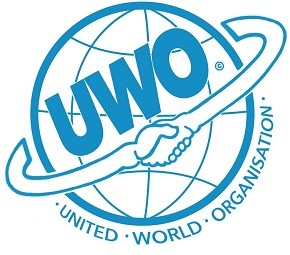 50996 KölnAufnahmeantragHiermit beantrage ichdie Aufnahme in die United World Organisation e.v (UWO) als □ ordentliches Mitglied□ FördermitgliedDer Mitgliedsbeitrag von 20,00 Euro (ermäßigt 10,00 Euro für Studenten, Schüler und Personen mit geringem Einkommen sowie Bezieher öffentlicher Hilfen zum Lebensunterhalt) ist einmal jährlich auf folgendes KontoSparkasse KölnBonnIBAN: DE53 3705 0198 1931 9954 09 BIC: COLSDE33XXXzu überweisen.Ort, Datum, Unterschrift(bei Minderjährigen Unterschrift des gesetzlichen Vertreters)Name, VornameGeburtsdatumStraßePLZ, WohnortTelefonEmailUnited World Organisation e. V. Kirchstr. 7D-50996 KölnVorstandsvorsitzende: Elisabeth Gieseler Stellvertretender Vorsitzender: Rostyslav BomeStellvertretender Vorsitzender: Christian SchülerSchatzmeisterin: Beate WielochBankverbindungSparkasse KölnBonn SpendenkontoIBAN: DE53 3705 0198 1931 9954 0BIC: COLSDE33XXX 9